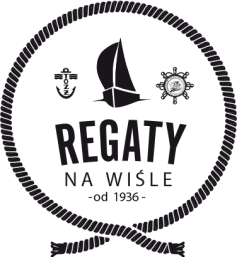 ZAWIADOMIENIE O REGATACH                                      50. Regaty na Wiśle Związku Miast Nadwiślańskich                                        Włocławek -Toruń – Solec Kujawski – Bydgoszcz                                                                28 – 31 maja 2015r.I. Cel RegatKontynuacja wieloletniej tradycji, datującej się od 1936 roku , regat na rzece Wiśle.  Długodystansowe Regaty Żeglarskie Związku Miast Nadwiślańskich przyczyniają się do odwrócenia naszych miast                                                           „TWARZĄ DO WISŁY”Impreza ma charakter otwarty.  Organizatorzy dostosowali podział klas do potrzeb zarówno żeglarzy jachtów wyczynowych  oraz wszystkich typów jednostek turystycznych.II. OrganizatorzyToruński Okręgowy Związek Żeglarski, Włocławski Okręgowy Związek Żeglarski, Kujawsko - Pomorski Okręgowy Związek Żeglarski.III. Baza RegatPrzystań Wodna na Wiśle - Włocławek ul.Piwna,Przystań Akademickiego Związku Sportowego UMK  w Toruniu przy ul. J. Popiełuszki 1A,Stanica Ratownictwa Wodnego WOPR  "Salina" w Solcu Kujawskim,Bydgoszcz – Yaht Klub Polski /YKP /- Brdyujście,Przystań na Wyspie Młyńskiej w Bydgoszczy.IV.  Sposób przeprowadzenia RegatRegaty zostaną przeprowadzone zgodnie z przepisami ISAF, PZŻ, zawiadomieniem o regatach i instrukcją żeglugi - w klasach:Klasa Windsurfing -  klasa otwarta.Jachty otwarto pokładowe:klasa Omega,klasa Puck,klasa Wolna.Jachty turystyczne kabinowe:Klasa T1 ; T2 ; T3, Orion.Klasa Samorządowa - Puck.Klasa Optimist i Cadet.Pozostałe jednostki pływające /kajaki ,  łodzie motorowe,  łodzie wiosłowe itp./.Regaty w poszczególnych klasach zostaną rozegrane, jeżeli będą uczestniczyć w nich co najmniej 3 jachty     z danej klasy / możliwość utworzenia dodatkowych klas, w zależności od zgłoszeń/.Zmagania zostały podzielone na dwa etapy  + etap dodatkowy dla najmłodszych:Etap I	29.05.2015	- trasa:  Włocławek  –  Toruń;  biorą udział wszystkie zgłoszone jednostki,       Etap II	30.05.2015- trasa: Toruń – Bydgoszcz; biorą udział wszystkie zgłoszone jednostki 									plus klasa Samorządowa,Etap III+ 30.05.2015	- trasa: Solec Kujawski – Bydgoszcz oraz tor regatowy Brdyujście; 							klasa Optimist i Cadet.V.  UczestnictwoJako  sternik w regatach może uczestniczyć osoba, posiadająca odpowiednie uprawnienia do prowadzenia jachtu. W klasach otwarto pokładowych obowiązuje liczebność załogi, wynikająca z przepisów klasowych; w klasach turystycznych - kabinowych minimum dwie osoby.Zgłoszenia do regat, wyłącznie na obowiązujących drukach, przyjmować będzie Komisja Regatowa (KR):                  w dniach: 28.05.2015 r. ( czwartek) Włocławek w godz. 17.00 - 20.00 – wszystkie klasy /nowa przystań na Wiśle/,29.05.2015 r. (piątek) Włocławek w godz.   8.00 - 9.45  - wszystkie klasy /nowa przystań na Wiśle/,30.05.2015 r. (sobota )  Toruń  w godz. 8.00- 9.45 - klasa Samorządowa /przystań Akademickiego Związku Sportowego UMK /,30.05. 2015r. ( sobota )  Solec Kujawski 9.00 – 10.00 – klasa Optimist, Cadet /Stanica Ratownictwa Wodnego WOPR  "Salina"/.VI. WpisoweWpisowe do regat wynosi:- od  jachtu i sternika (łącznie)	- 70,00 zł / młodzież ucząca sie do 26 lat - zniżka 50% /,- od  każdego załoganta		- 50,00 zł / młodzież ucząca sie do 26 lat - zniżka 50%/,- od  klasy Windsurfing		- 50,00 zł / młodzież ucząca sie do 26 lat - zniżka 50%/,- pozostałe jednostki pływające	- 50,00 zł / młodzież ucząca sie do 26 lat - zniżka 50%/.- klasa Optimist			- 10,00 zł/ Wpłaty możliwe na konto TOZŻ : 86 1120 2202 0000 0000 5530 5552 /VII. Informacje organizacyjne28.05.2015 r. (czwartek)    od 16.00		-      Przyjmowanie  jachtów w przystani wodnej na Wiśle  -Włocławek   17.00 -	20.00	-       Przyjmowanie zgłoszeń do regat   17.00 -	23.00	-       Biesiada żeglarska, wieczór szant, posiłek / talon /  29.05.2015 r. (piątek) 08.00 - 09.45	- Przyjmowanie zgłoszeń do regat09.30 - 09.45	- Odprawa sterników i służb ratowniczych10.00 - Uroczyste otwarcie regat11.00 -  Start do I etapu regat zgodnie z instrukcją żeglugi15.00 -  Planowane przybycie pierwszych załóg na metę w Toruniu18.00 - 	23.00	- Biesiada żeglarska, wieczór szant, posiłek  /talon /30.05.2014 r.  (sobota)  09.30 – 10.30	-    Przyjmowanie zgłoszeń OPT i Cadet - Solec Kujawski               11.00	-    Start do II etapu regat - Toruń	 12.00	-    Start do regat klasa OPT i Cadet         ok.13.00	-    Meta / 772,1 km /         ok.14.00	-    Śluza / posiłek/              15.00	-    Etap 2  dla OPT i Cadet / Regaty na Brdyujściu /                16.00	-    Formowanie holu z jachtami do Wyspy Młyńskiej              18.00	-    Biesiada żeglarska, podsumowania wyników klasy samorządowej /posiłek/31.05.2015  (niedziela)                11.00	-   Ogłoszenie wyników, losowanie nagród, zakończenie regatVIII. Informacje dodatkowe  !!!Sprzęt (jachty) i wyposażenie ubezpieczają armatorzy we własnym zakresie – AC, OC.2.    Organizator umożliwia / opcja – zgłoszenia strona internetowa  www.regatynawisle.eu do dnia     20.05.2014r. /:a) noclegi dla załóg jachtów /Włocławek, Toruń, Bydgoszcz /, b) dźwig:- w zależności od zapotrzebowania - we Włocławku 28 maja, w Bydgoszczy 31 maja.3    Możliwość wyczarterowania jachtów -  szczegóły na stronie www.regatynawisle.eu  4.   NAGRODY:-	wszyscy uczestnicy otrzymają dyplom ukończenia 50.REGAT na WIŚLE z lokacją miejsca                       w swojej klasie, - losowana NAGRODA GŁÓWNA: bon o wartości 3000,00 zł do realizacji w sklepie żeglarskim                   /w  losowaniu biorą udział przedstawiciele załóg,  którzy ukończyli regaty ( dwa etapy ),              -  nagroda / rzeczowa/ dla najliczniej reprezentowanego klubu / iloczyn sumy sklasyfikowanych                             jednostek i sumy członków załóg /  o wartości 1000,00 zł,-  losowane  upominki od współorganizatorów i sponsorów imprezy,-  nagroda dla najliczniej reprezentowanego klubu w  klasie OPT  i  Cadet  ( żagle regatowe ),-  puchar Wojewody Kujawsko - Pomorskiego dla zwycięzcy klasy Samorządowej.       5.  Warunki  uczestnictwa w losowaniu nagród: umieszczenie /przed startem i utrzymanie do końca imprezy/ na zgłoszonej jednostce, dostarczonych przez organizatorów, symboli współorganizatorów – sponsorów, samodzielne ukończenie regat w  czasie regulaminowym /potwierdzenie KR/,cumowanie jednostki w wyznaczonym miejscu /potwierdzone przez bosmana /,wrzucenie wypełnionego kuponu zgłoszeniowego do pojemnika na kupony,obecność sternika i  całej załogi podczas losowania; w przypadku nieobecności przeprowadzone zostanie kolejne losowanie.Komandor Regat  – Ryszard Wantuch    605664679	          Sędzia Główny Regat – Zbigniew Kacprzak  697 701 481Szef Służb Ratownictwa – Robert Malinowski 603 117932										Organizatorzy